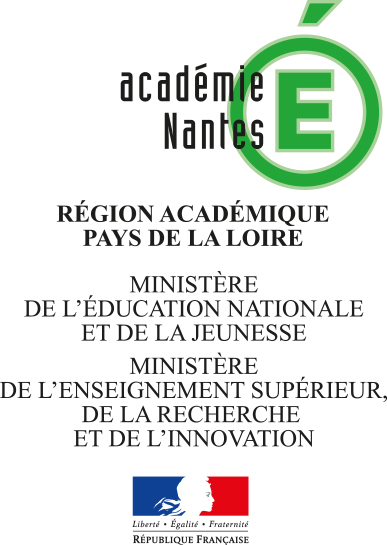 Inspection pédagogique régionale d’Histoire-GéographieAcadémie de NANTESGroupe de réflexion action-formation (GRAF)Nouveaux programmes d’Histoire-Géographie Ce que dit le BO…Proposition de mise en œuvre : Ces propositions ne constituent en rien un modèle à reproduire. Elles sont des pistes de travail qui reprennent des préconisations à adapter en fonction de la progression des apprentissages, du profil des élèves accueillis, des supports et du matériel dont dispose chaque enseignant et qu’il souhaite ou non mobiliser. Elles visent à attirer l’attention de tous sur la nécessaire variété des situations d’apprentissage, et sur la vigilance accrue d’un équilibre à trouver entre le récit de l’enseignant et la mise en activité indispensable des élèves pour construire leur autonomie, leur capacité de réflexion et d’analyse. Elles invitent enfin à chercher toujours plus de cohérence didactique et pédagogique pour travailler les capacités et méthodes, articuler les différents temps de la séance, interroger la place du travail personnel de l’élève. Problématique générale de la séquence : Comment la mondialisation recompose-t-elle le territoire chinois à différentes échelles ? Proposition de déroulé de séquence : PREMIERE voie générale ou voie technologiqueGEOGRAPHIE Tronc communThème et volume global préconisé : Questions : « L’étude des questions repose sur des exemples précis dont le choix incombe au professeur, afin d’illustrer et de faire comprendre les notions abordées et de mettre en œuvre les grilles d’analyse proposées. Ce choix, tout comme celui des études de cas, doit aussi permettre aux élèves d’acquérir des connaissances et d’avoir des repères spatiaux fondamentaux sur une grande diversité de territoires dans le monde. » Commentaires : La Chine est un pays où les évolutions démographiques et les transitions (urbaine, environnementale ou énergétique…) engendrent de nombreux paradoxes et suscitent des recompositions spatiales spectaculaires. Les évolutions démographiques, les migrations des campagnes vers les villes, la surexploitation des ressources, la pollution, l’ouverture et l’insertion de plus en plus forte dans la mondialisation accentuent les contrastes territoriaux.Commentaires : La Chine est un pays où les évolutions démographiques et les transitions (urbaine, environnementale ou énergétique…) engendrent de nombreux paradoxes et suscitent des recompositions spatiales spectaculaires. Les évolutions démographiques, les migrations des campagnes vers les villes, la surexploitation des ressources, la pollution, l’ouverture et l’insertion de plus en plus forte dans la mondialisation accentuent les contrastes territoriaux.Bibliographie (2 ouvrages, 2 articles, 2 sites maximum) : - Atlas de la Chine, de Madeleine Benoît-Guyod (Cartographer), Thierry Sanjuan (Avec la contribution de), Editions autrement, avril 2018. - Article sur Géoconfluences, Métropolisation chinoise et villes nouvelles : l’exemple de l’aménagement polycentrique de Shanghai, Carine Henriot, février 2016. http://geoconfluences.ens-lyon.fr/informations-scientifiques/dossiers-regionaux/la-chine/corpus-documentaire/villes-nouvelles + Conférence filmée de l’auteure en fin d’article. - Citego, Des métropoles aux mégapoles, l’exemple chinois, Michel Lussault, 2013. - Thierry Sanjuan, « La fin des trois Chine ? », Géoconfluences, 2016, mis en ligne le 14 février 2016
URL : http://geoconfluences.ens-lyon.fr/informations-scientifiques/dossiers-regionaux/la-chine/articles-scientifiques/la-fin-des-trois-chine- Deux notules publiées sur le site Géoimage à propos de Shanghai : https://geoimage.cnes.fr/fr/geoimage/geoimage- Atlas de la Chine, de Madeleine Benoît-Guyod (Cartographer), Thierry Sanjuan (Avec la contribution de), Editions autrement, avril 2018. - Article sur Géoconfluences, Métropolisation chinoise et villes nouvelles : l’exemple de l’aménagement polycentrique de Shanghai, Carine Henriot, février 2016. http://geoconfluences.ens-lyon.fr/informations-scientifiques/dossiers-regionaux/la-chine/corpus-documentaire/villes-nouvelles + Conférence filmée de l’auteure en fin d’article. - Citego, Des métropoles aux mégapoles, l’exemple chinois, Michel Lussault, 2013. - Thierry Sanjuan, « La fin des trois Chine ? », Géoconfluences, 2016, mis en ligne le 14 février 2016
URL : http://geoconfluences.ens-lyon.fr/informations-scientifiques/dossiers-regionaux/la-chine/articles-scientifiques/la-fin-des-trois-chine- Deux notules publiées sur le site Géoimage à propos de Shanghai : https://geoimage.cnes.fr/fr/geoimage/geoimageCapacités travaillées plus particulièrement (indiquer si possible un élément de progressivité) : - S’exprimer à l’oral.- Transposer un texte en croquis. Repères, acteurs : Chine, Xinjang, Tibet, Yangzi, Shanghai, PudongEtat, FTN, Mingongs, autorités métropolitaines. Concepts/notions et vocabulairespécifique à mobiliser : - Recomposition : notion transversale à l’ensemble des thèmes.  Centralité, centre-périphérie, métropole/métropolisation, ville.  Espace productif, entreprise multinationale, chaîne de la valeur ajoutée, flux, production, système productif.  Espace rural, multifonctionnalité, fragmentation, périurbanisation, ruralité.Problématiques de séances ou objectifs qui appuient la démonstrationPlanUne question majeure ?Documents envisageablesNotions à mobiliserModalités de mise en œuvre pédagogique (pouvant intégrer une situation de différenciation) Capacités visées lors des activitésSéance 1 : Comment la mondialisation recompose-t-elle le cœur d’une grande métropole littorale ?- Un document sur le CBD (photo)Métropolisation/entreprise multinationale/Centralité- Un document sur le SMOGExplosion urbaine, transition environnementale - Un document sur les ports de Shanghai Flux, mondialisation, littoralisation, système productif- Un document sur le MAGLEVMétropole, hub, multimodalitéCapacités travaillées :  Nommer et localiser les grands repères géographiques ainsi que les principaux processus et phénomènes étudiés.  Utiliser l’échelle appropriée pour étudier un phénomène.  Employer les notions et le lexique acquis en histoire et en géographie à bon escient.Modalités pédagogiques :  Travail par groupe de 3 ou 4 consistant à construire un exposé oral de 5 minutes à partir d’une consigne et d’un document permettant de remobiliser plusieurs notions centrales vues en cours d’année. Chaque groupe est organisé de la manière suivante : un coordonnateur, un rapporteur qui passera à l’oral. Deux conseillers qui aident à l’analyse documentaire et qui préparent le rapporteur en l’aidant à construire la synthèse orale. L’exposé doit être prêt pour la séance suivante. Séance 2 : Comment la mondialisation recompose-t-elle le cœur d’une grande métropole littorale ?IdemCapacités travaillées :  Nommer et localiser les grands repères géographiques ainsi que les principaux processus et phénomènes étudiés.  Utiliser l’échelle appropriée pour étudier un phénomène.  Employer les notions et le lexique acquis en histoire et en géographie à bon escient.Modalités pédagogiques : Passage à l’oral d’un rapporteur par groupe. Reprise après chaque oral avec mise en commun sous la forme d’une synthèse élaborée par le professeur à partir des principales notions mobilisées durant chaque exposé. De la même façon en fin de séance : rédaction finale d’une synthèse générale pour l’échelle considérée.Séance 3 : Comment la mondialisation recompose-t-elle une grande région métropolitaine chinoise ? - Un document sur une ville nouvelle Périurbanisation, étalement urbain, centre-périphérie- Un document sur les « desakotas »Espace rural, multifonctionnalité, mitage- Un document sur l’ile de ChongmingEspace productif, ruralité, étalement urbain, ceinture verte-Un document sur la ville de SuzhouHinterland, multifonctionnalité, technopole. Capacités travaillées :  Nommer et localiser les grands repères géographiques ainsi que les principaux processus et phénomènes étudiés.  Utiliser l’échelle appropriée pour étudier un phénomène.  Employer les notions et le lexique acquis en histoire et en géographie à bon escient.Modalités pédagogiques : Travail par groupe de 3 ou 4 consistant à construire un exposé oral de 5 minutes à partir d’une consigne et d’un document permettant de remobiliser plusieurs notions centrales vues en cours d’année. Chaque groupe est organisé de la manière suivante : un coordonnateur, un rapporteur qui n’est pas encore passé à l’oral. Deux conseillers qui aident à l’analyse documentaire et à la construction de la synthèse orale. L’exposé doit être fin prêt pour la séance suivante. Séance 4 : Comment la mondialisation recompose-t-elle une grande région métropolitaine chinoise ?IdemCapacités travaillées :  Nommer et localiser les grands repères géographiques ainsi que les principaux processus et phénomènes étudiés.  Utiliser l’échelle appropriée pour étudier un phénomène.  Employer les notions et le lexique acquis en histoire et en géographie à bon escient.Modalités pédagogiques : Passage à l’oral d’un rapporteur par groupe. Reprise après chaque oral avec mise en commun sous la forme d’une synthèse élaborée par le professeur à partir des principales notions mobilisées durant chaque exposé. De la même façon en fin de séance : rédaction finale d’une synthèse générale pour l’échelle considérée. Séance 5: Comment la mondialisation recompose-t-elle le territoire chinois ?- Une carte sur les principaux flux migratoires internes vers la Chine littoraleTransition urbaine, littoralisation, métropolisation urbanisation, exode rural-Un document sur le barrage des trois gorgesHinterland, centre périphérie-Un document sur le XinjiangCentre-périphérie, surexploitation des ressources, fragmentation. -Un document sur les nouvelles routes de la soieFlux, ouverture à la mondialisationCapacités travaillées :  Nommer et localiser les grands repères géographiques ainsi que les principaux processus et phénomènes étudiés.  Utiliser l’échelle appropriée pour étudier un phénomène.  Employer les notions et le lexique acquis en histoire et en géographie à bon escient.Modalités pédagogiques : Passage à l’oral d’un rapporteur par groupe. Reprise sous la forme d’une synthèse écrite. Rédaction finale d’une synthèse générale pour l’échelle considérée. Chaque groupe est organisé de la manière suivante : un coordonnateur, un rapporteur qui n’est pas encore passé à l’oral. Deux conseillers qui aident à l’analyse documentaire et à la construction de la synthèse orale. L’exposé doit être fin prêt pour la séance suivante. Séance 6 : Comment la mondialisation recompose-t-elle le territoire chinois ?IdemCapacités travaillées :  Nommer et localiser les grands repères géographiques ainsi que les principaux processus et phénomènes étudiés.  Utiliser l’échelle appropriée pour étudier un phénomène.  Employer les notions et le lexique acquis en histoire et en géographie à bon escient.Modalités pédagogiques : Passage à l’oral d’un rapporteur par groupe. Reprise après chaque oral avec mise en commun sous la forme d’une synthèse élaborée par le professeur à partir des principales notions mobilisées durant chaque exposé. De la même façon en fin de séance : rédaction finale d’une synthèse générale pour l’échelle considérée.Séance 7 : Comment la mondialisation recompose-t-elle le territoire chinois ?- A l’échelle locale- A l’échelle nationaleDeux fonds de carte : un à l’échelle de la Chine, un autre à celle de la région de Shanghai. Synthèse de l’ensemble des notions abordées précédemmentCapacités travaillées :  Transposer un texte en croquis. Réaliser des productions graphiques et cartographiques dans le cadre d’une analyse.Modalités pédagogiques : Par binôme : construction de deux légendes réutilisant les notions explicitées au cours des séances précédentes. Séance 8 : Comment la mondialisation recompose-t-elle le territoire chinois ?- A l’échelle locale- A l’échelle nationaleIdemCapacités travaillées :  Transposer un texte en croquis. Réaliser des productions graphiques et cartographiques dans le cadre d’une analyse.Modalités pédagogiques : Réalisation d’un croquis par élève soit à l’échelle locale soit à l’échelle nationale. 